Plant and Equipment Risk Management Form1. Hazard Management Details – General1. Hazard Management Details – General1. Hazard Management Details – GeneralPlant/Equipment Item: Swaging Machine Make/Model No.: Serial No.: School / Work Location:       Region:      Region:      Name of Person(s) Conducting Activity:Name of Person(s) Conducting Activity:Date Conducted:      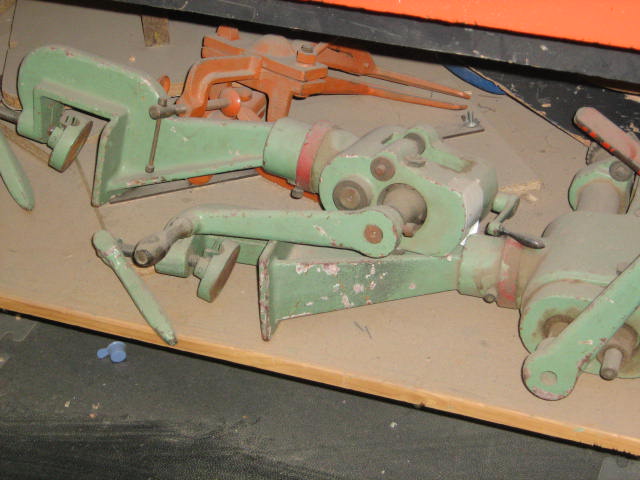 Description of Use: A swaging machine is used to bend or shape cold metal items (e.g., It can be used to reduce the diameter, produce a taper, or add point to a round work piece).The machine alters the dimensions of an item by using a die onto which the item is forced.Summary of Key Risks: (refer to appropriate subsections)      EntanglementImpact and cuttingSlips/trips/falls 2.  Documentation2.  Documentation2.  DocumentationRelevant Legislation/StandardsY / NCommentsIs plant required to be registered?Y   N Is a user license required?Y   N  Key Reference material Plant DocumentationY / NCommentsAre operator’s manuals accessible?Y   N  Is this a restricted use item?Y   N  Does this item require safe use documents/test?Y   N  3. Hazard Identification3. Hazard IdentificationHazards InspectedHazards InspectedRisk AssessmentRisk AssessmentRisk AssessmentDescription of RiskControl MeasuresConsLikeRiskLevelENTANGLEMENTCan anyone’s hair, clothing, gloves, cleaning brushes, tools, rags or other materials become entangled with moving parts of the plant or materials?Y  NMinorPossibleMedium Long hair, loose clothing, rags, cleaning brushes and jewellery could become entangled in the moving parts of the equipment.Ensure hair, loose clothing, rags and jewellery is kept clear of moving parts when in use.Aprons can be used to restrict loose clothing.  Hair ties/hair nets can be used to secure long hair.Ensure jewellery and accessories (e.g. bracelets) are not worn when operating equipment.Hazards InspectedHazards InspectedRisk AssessmentRisk AssessmentRisk AssessmentDescription of RiskControl MeasuresConsLikeRiskLevelIMPACT AND CUTTINGCan anyone be crushed/cut/struck etc. due to:Machine could slip off work surface and strike the operator/observer.Exposed moving parts pose a potential pinching/crushing hazard to the operator’s hands and body parts.Work piece may have sharp edges.Ensure swaging machine is securely anchored to work surface prior to use.Ensure operator’s hands and body parts are kept clear of moving parts during the operation of the swaging machine.Ensure appropriate PPE (e.g. gloves) are used.Material falling off the plant?Y  NMachine could slip off work surface and strike the operator/observer.Exposed moving parts pose a potential pinching/crushing hazard to the operator’s hands and body parts.Work piece may have sharp edges.Ensure swaging machine is securely anchored to work surface prior to use.Ensure operator’s hands and body parts are kept clear of moving parts during the operation of the swaging machine.Ensure appropriate PPE (e.g. gloves) are used.Uncontrolled/unexpected movement of plant/load?Y  NMinorPossibleMediumMachine could slip off work surface and strike the operator/observer.Exposed moving parts pose a potential pinching/crushing hazard to the operator’s hands and body parts.Work piece may have sharp edges.Ensure swaging machine is securely anchored to work surface prior to use.Ensure operator’s hands and body parts are kept clear of moving parts during the operation of the swaging machine.Ensure appropriate PPE (e.g. gloves) are used.Lack of capacity to slow, stop or immobilise plant?Y  NMachine could slip off work surface and strike the operator/observer.Exposed moving parts pose a potential pinching/crushing hazard to the operator’s hands and body parts.Work piece may have sharp edges.Ensure swaging machine is securely anchored to work surface prior to use.Ensure operator’s hands and body parts are kept clear of moving parts during the operation of the swaging machine.Ensure appropriate PPE (e.g. gloves) are used.The plant tipping or rolling over?Y  NMinorPossibleMediumMachine could slip off work surface and strike the operator/observer.Exposed moving parts pose a potential pinching/crushing hazard to the operator’s hands and body parts.Work piece may have sharp edges.Ensure swaging machine is securely anchored to work surface prior to use.Ensure operator’s hands and body parts are kept clear of moving parts during the operation of the swaging machine.Ensure appropriate PPE (e.g. gloves) are used.Parts of the plant disintegrating or collapsing?Y  NMachine could slip off work surface and strike the operator/observer.Exposed moving parts pose a potential pinching/crushing hazard to the operator’s hands and body parts.Work piece may have sharp edges.Ensure swaging machine is securely anchored to work surface prior to use.Ensure operator’s hands and body parts are kept clear of moving parts during the operation of the swaging machine.Ensure appropriate PPE (e.g. gloves) are used.Contact with moving parts during testing, inspection, operation, maintenance, cleaning or repair?Y  NModeratePossibleMediumMachine could slip off work surface and strike the operator/observer.Exposed moving parts pose a potential pinching/crushing hazard to the operator’s hands and body parts.Work piece may have sharp edges.Ensure swaging machine is securely anchored to work surface prior to use.Ensure operator’s hands and body parts are kept clear of moving parts during the operation of the swaging machine.Ensure appropriate PPE (e.g. gloves) are used.Being thrown off or under the plant?Y  NMachine could slip off work surface and strike the operator/observer.Exposed moving parts pose a potential pinching/crushing hazard to the operator’s hands and body parts.Work piece may have sharp edges.Ensure swaging machine is securely anchored to work surface prior to use.Ensure operator’s hands and body parts are kept clear of moving parts during the operation of the swaging machine.Ensure appropriate PPE (e.g. gloves) are used.Contact with sharp or flying objects? (e.g. work pieces being ejected)Y  NModerateRareLowMachine could slip off work surface and strike the operator/observer.Exposed moving parts pose a potential pinching/crushing hazard to the operator’s hands and body parts.Work piece may have sharp edges.Ensure swaging machine is securely anchored to work surface prior to use.Ensure operator’s hands and body parts are kept clear of moving parts during the operation of the swaging machine.Ensure appropriate PPE (e.g. gloves) are used.The mobility of the plant?Y  NMachine could slip off work surface and strike the operator/observer.Exposed moving parts pose a potential pinching/crushing hazard to the operator’s hands and body parts.Work piece may have sharp edges.Ensure swaging machine is securely anchored to work surface prior to use.Ensure operator’s hands and body parts are kept clear of moving parts during the operation of the swaging machine.Ensure appropriate PPE (e.g. gloves) are used.Inappropriate parts and accessories being used?Y  NMachine could slip off work surface and strike the operator/observer.Exposed moving parts pose a potential pinching/crushing hazard to the operator’s hands and body parts.Work piece may have sharp edges.Ensure swaging machine is securely anchored to work surface prior to use.Ensure operator’s hands and body parts are kept clear of moving parts during the operation of the swaging machine.Ensure appropriate PPE (e.g. gloves) are used.OtherY  NMachine could slip off work surface and strike the operator/observer.Exposed moving parts pose a potential pinching/crushing hazard to the operator’s hands and body parts.Work piece may have sharp edges.Ensure swaging machine is securely anchored to work surface prior to use.Ensure operator’s hands and body parts are kept clear of moving parts during the operation of the swaging machine.Ensure appropriate PPE (e.g. gloves) are used.Hazards InspectedHazards InspectedRisk AssessmentRisk AssessmentRisk AssessmentRisk AssessmentDescription of RiskControl MeasuresConsLikeRiskLevelSHEARINGCan anyone’s body parts be sheared between two parts of plant, or between a part of the plant and a work piece or structure?Y  NPRESSURISED CONTENTCan anyone come into contact with fluids or gases under high pressure, due to plant failure or misuse of the plant?Y  NELECTRICITYCan anyone be injured or burnt due to:Live electrical conductors? (e.g. exposed wires)Y  NWorking in close proximity to electrical conductors?Y  NAccess to electricity?Y  NDamaged or poorly maintained electrical leads, cables or switches?Y  NWater near electrical equipment?Y  NLack of isolation procedures?Y  NOtherY  NHazards InspectedHazards InspectedRisk AssessmentRisk AssessmentRisk AssessmentDescription of RiskControl MeasuresConsLikeRiskLevelERGONOMICSCan anyone be injured due to:Poorly designed workstation?Y  NRepetitive body movement?Y  NConstrained body posture or the need for excessive effort?Y  NDesign deficiency causing psychological stress?Y  NInadequate or poorly placed lighting?Y  NDoes the plant impact on the surrounding workplace and create potential hazards? (Consider potential impact on the design and layout of the workplace)Y  NIs the location of the plant inappropriate? (Consider potential effects due to environmental conditions and terrain)Y  NOtherY  NHazards InspectedHazards InspectedRisk AssessmentRisk AssessmentRisk AssessmentDescription of RiskControl MeasuresConsLikeRiskLevelRADIATIONCan anyone using the plant, or in the vicinity of the plant suffer injury or illness due to exposure to radiation in the form of any of the following:infra-red radiationultra violet lightmicrowavesY  NNOISECan anyone using the plant, or in the vicinity of the plant, suffer injury due to exposure to noise?Y  NVIBRATIONCan anyone be injured or suffer ill-health from exposure to vibration?Y  NFRICTIONCan anyone be burnt due to contact with moving parts, materials or surfaces of the plant?Y  NSUFFOCATIONCan anyone be suffocated due to lack of oxygen, or atmospheric contamination? Y  NCONDITIONIs a hazard likely due to the age and condition of the plant? (Consider how hard the machine has been worked, and whether it is used constantly or rarely).Y  NCan anyone be injured as a result of the plant not serviced appropriately and/or maintained in line with manufacturer’s recommendations?Y  NHazards InspectedHazards InspectedRisk AssessmentRisk AssessmentRisk AssessmentDescription of RiskControl MeasuresConsLikeRiskLevelSLIPS/TRIPS/FALLSCan anyone using the plant, or in the vicinity of the plant, slip, trip or fall due to:Poor housekeeping practices allowing the build-up of wood dust or failure to immediately clean up spills could result in a slip hazard.Inappropriate placement of objects (e.g. spare materials, electrical cords, school bags etc.) in the immediate vicinity of the plant equipment may result in a trip hazard.Ensure appropriate cleaning and housekeeping practices are maintained to ensure the risk of a slip/trip/falls hazard is kept to a minimum.Uneven, slippery or steep work surfaces?Y  NPoor housekeeping practices allowing the build-up of wood dust or failure to immediately clean up spills could result in a slip hazard.Inappropriate placement of objects (e.g. spare materials, electrical cords, school bags etc.) in the immediate vicinity of the plant equipment may result in a trip hazard.Ensure appropriate cleaning and housekeeping practices are maintained to ensure the risk of a slip/trip/falls hazard is kept to a minimum.Poor housekeeping, e.g. spillage in the vicinity?Y  NMinorPossibleMediumPoor housekeeping practices allowing the build-up of wood dust or failure to immediately clean up spills could result in a slip hazard.Inappropriate placement of objects (e.g. spare materials, electrical cords, school bags etc.) in the immediate vicinity of the plant equipment may result in a trip hazard.Ensure appropriate cleaning and housekeeping practices are maintained to ensure the risk of a slip/trip/falls hazard is kept to a minimum.Obstacles being placed in the vicinity of the plant?Y  NMinorPossibleMediumPoor housekeeping practices allowing the build-up of wood dust or failure to immediately clean up spills could result in a slip hazard.Inappropriate placement of objects (e.g. spare materials, electrical cords, school bags etc.) in the immediate vicinity of the plant equipment may result in a trip hazard.Ensure appropriate cleaning and housekeeping practices are maintained to ensure the risk of a slip/trip/falls hazard is kept to a minimum.Inappropriate or poorly maintained floor or walking surfaces (i.e. lack of a slip-resistant surface, unprotected holes, penetrations or gaps?)Y  NPoor housekeeping practices allowing the build-up of wood dust or failure to immediately clean up spills could result in a slip hazard.Inappropriate placement of objects (e.g. spare materials, electrical cords, school bags etc.) in the immediate vicinity of the plant equipment may result in a trip hazard.Ensure appropriate cleaning and housekeeping practices are maintained to ensure the risk of a slip/trip/falls hazard is kept to a minimum.If operating or maintaining plant at height can anyone slip, trip or fall due to:Poor housekeeping practices allowing the build-up of wood dust or failure to immediately clean up spills could result in a slip hazard.Inappropriate placement of objects (e.g. spare materials, electrical cords, school bags etc.) in the immediate vicinity of the plant equipment may result in a trip hazard.Ensure appropriate cleaning and housekeeping practices are maintained to ensure the risk of a slip/trip/falls hazard is kept to a minimum.Use of work platforms, stairs or ladders?Y  NPoor housekeeping practices allowing the build-up of wood dust or failure to immediately clean up spills could result in a slip hazard.Inappropriate placement of objects (e.g. spare materials, electrical cords, school bags etc.) in the immediate vicinity of the plant equipment may result in a trip hazard.Ensure appropriate cleaning and housekeeping practices are maintained to ensure the risk of a slip/trip/falls hazard is kept to a minimum.Lack of guardrails or other suitable edge protection?Y  NPoor housekeeping practices allowing the build-up of wood dust or failure to immediately clean up spills could result in a slip hazard.Inappropriate placement of objects (e.g. spare materials, electrical cords, school bags etc.) in the immediate vicinity of the plant equipment may result in a trip hazard.Ensure appropriate cleaning and housekeeping practices are maintained to ensure the risk of a slip/trip/falls hazard is kept to a minimum.OtherY  NPoor housekeeping practices allowing the build-up of wood dust or failure to immediately clean up spills could result in a slip hazard.Inappropriate placement of objects (e.g. spare materials, electrical cords, school bags etc.) in the immediate vicinity of the plant equipment may result in a trip hazard.Ensure appropriate cleaning and housekeeping practices are maintained to ensure the risk of a slip/trip/falls hazard is kept to a minimum.Hazards InspectedHazards InspectedRisk AssessmentRisk AssessmentRisk AssessmentRisk AssessmentDescription of RiskDescription of RiskControl MeasuresConsConsLikeRiskLevelFIRE AND EXPLOSIONCan anyone be injured by fire?Y  NCan anyone be injured by explosion of gases, vapours, liquids, dusts, or other substances?Y  NTEMPERATURE/MOISTURECan anyone come into contact with objects at high or low temperatures?Y  NCan anyone suffer ill-health due to exposure to high or low temperatures?Y  NCan anyone be injured or suffer ill-health due to exposure to moisture?Y  NOTHERCan anyone be injured or suffer ill-health from exposure to:Chemicals?Y  NToxic gases or vapours?Y  NFumes/Dusts?Y  NOther? (please specify)Y  N4. Risk Assessment Signoff4. Risk Assessment Signoff4. Risk Assessment Signoff4. Risk Assessment Signoff4. Risk Assessment Signoff4. Risk Assessment Signoff4. Risk Assessment Signoff4. Risk Assessment Signoff4. Risk Assessment SignoffAuthorised By:      Authorised By:      Authorised By:      Signature:Signature:Signature:Signature:Date:      Date:      Consequence - Evaluate the consequences of a risk occurring according to the ratings in the top row3. Risk level - Calculate the level of risk by finding the intersection between the likelihood and the consequencesLikelihood - Evaluate the likelihood of an incident occurring according to the ratings in the left hand column4.  Risk Level/Rating and Actions 